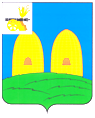 ГЛАВАМУНИЦИПАЛЬНОГО ОБРАЗОВАНИЯРОСЛАВЛЬСКОЕ ГОРОДСКОЕ ПОСЕЛЕНИЕРОСЛАВЛЬСКОГО РАЙОНА СМОЛЕНСКОЙ ОБЛАСТИП О С Т А Н О В Л Е Н И Е от 7 мая   2015 года  № 1О  проведении публичных слушаний по обсуждению  отчета об исполнении бюджета Рославльского городского поселения Рославльского района Смоленской области за 2014 год  	В целях обнародования и обсуждения отчета об исполнении бюджета Рославльского городского поселения Рославльского района Смоленской области за 2014  год, руководствуясь Федеральным законом от 06.10.2003  № 131-ФЗ «Об общих принципах организации  местного самоуправления в Российской Федерации», Уставом Рославльского городского поселения Рославльского района Смоленской области, Положением о порядке организации и проведении публичных слушаний в Рославльском городском поселении Рославльского района Смоленской области, утвержденным решением  Совета депутатов от 21.02.2006         № 19,   п о с т а н о в л я ю:1. Провести публичные слушания  по обсуждению  отчета об исполнении бюджета Рославльского городского поселения Рославльского района Смоленской области за 2014 год  (далее – публичные слушания).2. Назначить дату проведения   публичных слушаний на  19 мая 2015 года в 16 час. 00 мин.  в актовом зале  по адресу: г. Рославль,  улица Заслонова,               дом № 2.       3. Утвердить прилагаемый состав организационного комитета для осуществления организации публичных слушаний.4. Предложения по отчету об исполнении бюджета  Рославльского городского поселения Рославльского района Смоленской области  за 2014 год направлять в Совет депутатов Рославльского городского поселения Рославльского района Смоленской области  до 18 мая 2015 года по адресу: г. Рославль, улица Заслонова, дом № 2, каб. № 15.       5. Организационному комитету разместить   данное  постановление и отчет об исполнении бюджета Рославльского городского поселения Рославльского района Смоленской области за 2014 год в газете «Рославльская правда» и  на официальном  сайте Администрации муниципального образования «Рославльский район» Смоленской области (http://www.roslavl.ru)    для ознакомления населения.6. Контроль за исполнением  постановления оставляю за собой.                                                                                                                    С.Н. Невский                                                                                             Приложение к постановлению Главы муниципального образования Рославльское городское поселение Рославльского района Смоленской области от 7 мая  2015 года № 1Состав организационного комитета для осуществления организации публичных слушаний  по  обсуждению отчета об исполнении бюджета Рославльского городского поселения Рославльского района Смоленской области за 2014 годС.Н. Невский – Глава муниципального образования Рославльское городское поселение Рославльского района Смоленской области, председатель организационного комитета;Н.В. Гаращенко - начальник юридического отдела Администрации муниципального образования «Рославльский район» Смоленской области  (по согласованию),  секретарь организационного комитета.Члены организационного комитета:Л.Ю. Жигунова  – начальник Финансового управления Администрации муниципального образования «Рославльский район» Смоленской области                   (по согласованию);Т.Ф. Миронова – заместитель начальника Финансового управления Администрации муниципального образования «Рославльский район» Смоленской области (по согласованию);Ф.М. Бадак – заместитель Главы муниципального образования Рославльское городское поселение Рославльского района Смоленской области;А.М. Горшков – председатель постоянной комиссии Совета депутатов по бюджету, финансовой и налоговой политике, по вопросам муниципального имущества;С.С. Воинский – депутат Совета депутатов Рославльского городского поселения Рославльского района Смоленской области.